Муниципальное бюджетное  дошкольное образовательное учреждение «Детский сад общеразвивающего вида №328» 
городского округа СамараСценарий праздника «Победный май» к 75-летию со Дня Победыдля дошкольников старшего возраста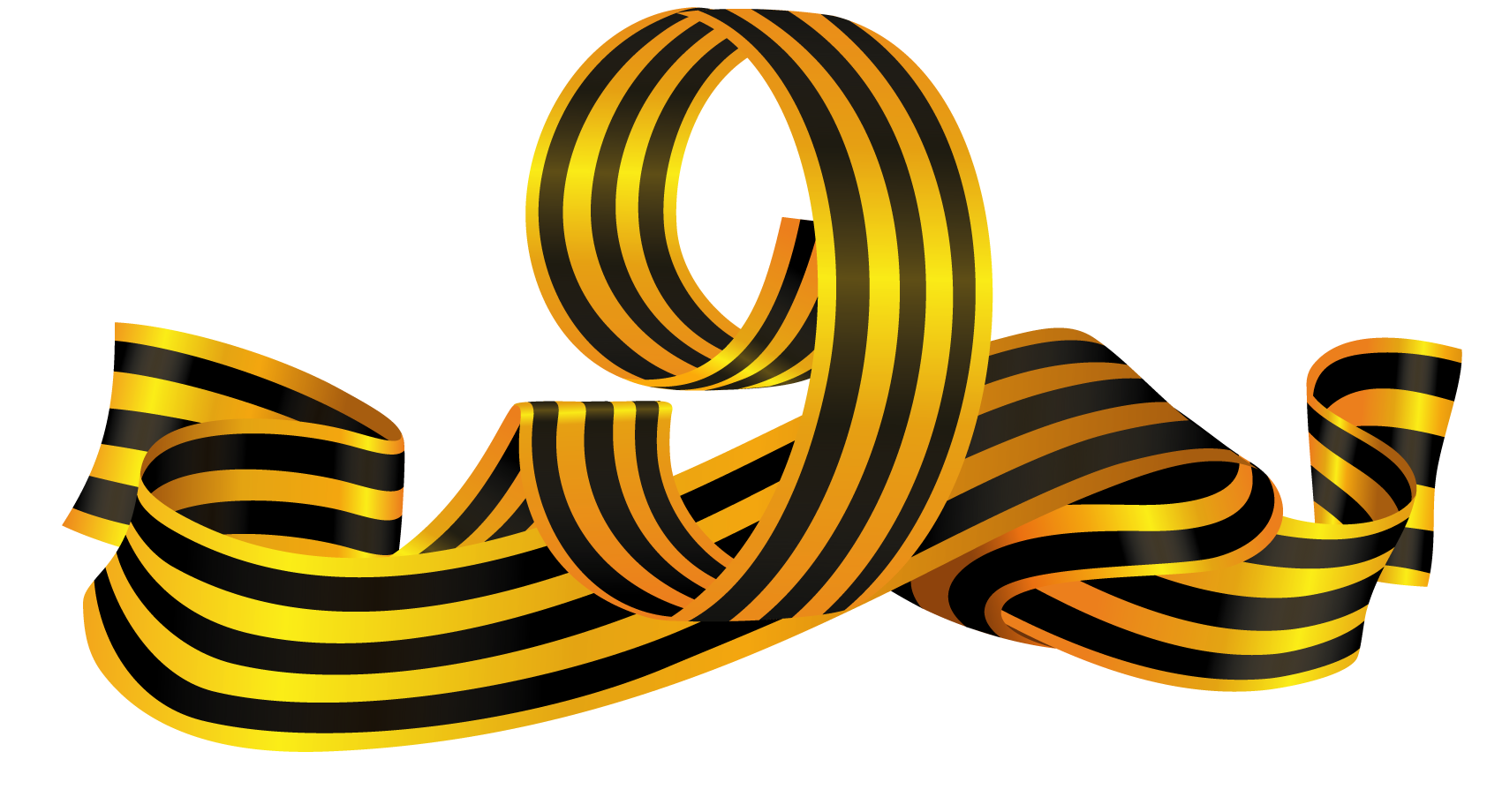 Музыкальный руководитель: Родионова Валентина АлександровнаЦель: Воспитывать чувство патриотизма и уважения к памяти павших героев  на основе празднования дня победы.  Задачи: коммуникация: развитие свободного общения со взрослыми и детьми;социализация: приобщение к элементарным общепринятым нормам и правилам взаимоотношения со сверстниками и взрослыми;  вызвать желание подражать воинам, быть такими же мужественными, смелыми, отважными, храбрыми;познание: знакомство с историческими фактами и музыкальными произведениями о Великой отечественной войне;художественно-эстетическое. Музыка: разучивание песен, стихов, постановка танцевальных композиций, развитие речи  Интеграция образовательных областей: художественно-эстетическое развитие – музыкальная деятельность, реализация самостоятельной творческой деятельности детей, приобщение к искусству, восприятие музыки, художественной литературы;речевое развитие – владение речью как средством общения, обогащение активного словаря, развитие грамматически правильной диалогической и монологической речи, развитие звуковой и интонационной культуры речи, приобщение к художественной литературе;познавательное развитие – развитие любознательности и познавательной мотивации, развитие воображение и творческой активности, формирование представления о малой Родине и Отечестве, приобщение к социокультурным ценностям;социально-коммуникативное развитие -  присвоение норм и ценностей, принятых в обществе, включая моральные и нравственные ценности; развитие общения и взаимодействия ребенка со взрослыми и сверстниками; развитие эмоционального интеллекта, сопереживания; формирование готовности к совместной деятельности; формирование уважительного отношения и чувства принадлежности к сообществу детей и взрослых в организации; формирование позитивных установок к различным видам творчества; патриотическое воспитание; развитие общения, нравственное воспитание; самостоятельность, трудовое воспитание. Материалы и оборудование:интерактивная доска;реквизит к танцам;музыкальное оборудование.Методы и приёмы:наглядный -  рассматривание иллюстраций на интерактивной доске, картинок с изображением, разучивание танцев по показу руководителя;практический - разучивание стихов, танцев, военных песен (индивидуально, в строю, в хоре), военные игры  словесные: беседа,  рассказ, словесные инструкции.Предварительная работа:Заучивание песен, стихов, рассматривание иллюстраций с изображением событий, связанных с Великой Отечественной Войной, подготовка реквизита с детьми-голуби.Дети входят в зал  и встают на точки под песню «День Победы» муз. Д.Тухманова, сл. В Харитонова.Ведущий -  Дорогие гости, ребята! Вот уже 75 лет подряд мы празднуем великую дату – День Победы! Много лет прошло с тех пор, как наш народ победно разгромил фашистских захватчиков, но мы никогда не забудем тех, кто смело сражался за Родину, за нашу счастливую жизнь!1. По всей стране, от края и до края,Нет города такого, нет села,Куда бы ни пришла Победа маяВеликого девятого числа!2. И смотрит на сынов своих Россия,Как будто лишь вчера закончен бой,Проходят победители седые,Победа остается молодой!3. Как быстро бы года не пролетали,От нас не отдаляется она.И ей к лицу солдатские медали,К лицу ей боевые ордена!Ведущий: В каждом селе, поселке, городе есть памятник солдату, отвоевавшему для нас мирную жизнь. В честь воинов – защитников горит вечный огонь.1. Горит огонь у обелиска,Березы в тишине грустят.И мы склонились низко – низко –Тут неизвестный спит солдат!2. За страну родную нашуОтдавали жизнь свою.Никогда мы не забудемПавших в доблестном бою!Песня «Вечный огонь» муз. А. Филиппенко, сл. Д. ЧибисоваВедущий: Война – страшное слово. Как же оно прозвучало тем далеким, июньским утром 1941года? Ведь ничто не предвещало войны.Танец: ПолькаЗапись фонограммы голоса Левитана о начале войны. Дети замирают на своих местах, слушают, пугаются и уходят.Ведущий: На защиту Отечества встал весь народ!Звучит фонограмма песни «Вставай, страна огромная!» (1 куплет)Ведущий: Давайте перенесемся в те военные годы: и посмотрим, как это было. Девчонки о счастье мечтали,  им снились любовь и цветы, какие из них солдаты, они рождены для любви.Ведущий: А зори здесь тихие, тихие, чистые, как слеза.Никто никогда не думал, что будет и здесь война.Звучит звук леса входят девочки подготовительной группы и встают по всему залу на сценку.1 « А зори  здесь тихие»Ведущий мальчик:  Оказывается здесь когда-то была война, А зори то  здесь тихие,  тихие, и чистые как слезы!!!Звучит музыка:1 девочка: Откуда мы???? Мы вышли из войны,В дыму за нами стелется дорога. Мы нынче как-то ближе быть должны,                    Ведь нас осталось в мире так не много.2 девочка:  Шли по войне, шли по великой всей,                      и в сорок первом шли, и в сорок третьем.3 девочка: И после, и теряли мы друзей,                   Не зная, что таких уже, не встретишь.4 девочка: Она всегда нам  памятью дана,                    их видеть сквозь, в разрывы отдаленья.5 девочка: Мои друзья, которых нет давно, они и нынче наше поколенье.Звучит музыка (Девочки перестраиваются)Под фон музыки (пение птиц) однаДевочка говорит:  Девчата, а зори здесь тихие, тихие!!!!Звучит музыка выход Старшины.Старшина выходит  на встречу ему выбегает девочка Рита.Рита Товарищ старшина! Товарищ старшина!Старшина. Чего тебе?Рита. Немцы в лесу!Старшина. Так, Откуда  известно?Рита. Сама видела. Двое, с автоматами.Старшина. Объявляйте тревогу! Стройте людей!Рита. Отряд! Стройсь!(Девочки строятся в ряд)Старшина: Становись!!!!!!Девочки становятся в одну линию (подтягиваются, поправляют, пилотки, внешний вид)Старшина. Вольно! Командуйте, Рита, кто пойдет.Рита. Женя, Галя, Лиза….Старшина. Погодите, Осянина! Немцев идем ловить, а не рыбу! Так хоть чтоб стрелять умели…Рита. Умеют.Старшина. Да, вот еще. Может немецкий кто знает?Соня. Я знаю.Старшина. Кто я? Докладывать надо!Соня. Боец Гурвич!Старшина. Как по-ихнему “руки вверх”?Соня. Хенде хох!Старшина:  Молодец Боец.Старшина: В лесу обнаружены немцы. В количестве двух человек, нам поручено их перехватить. Идем на двое суток, Так!!!! Надо запастись патронами, захватить сухой паек,  подзаправиться, обуться  по-человечески, в порядок себя привести.Старшина обращается к  Ритте. (достает карту)Старшина. Значит, на этой дороге встретила?Рита. Вот тут. Прошли мимо меня по направлению к шоссе.Старшина: Что им у шоссе делать? Там их живо прищучат. Тючки, говоришь, у них?Рита. Да, вероятно тяжелые. Очень аккуратно упакованы.Старшина: Мыслю я, что они несли. А, если так, то маршрут у них на Кировскую железную дорогу.Рита. До нее не близко.Старшина:. Зато лесами. А леса здесь погибельные. Армия спрятаться может, не то, что два человека.Старшина (осматривая девчат). Противника не бойтесь, он по нашим тылам идет, значит, сам боится. Ходите только по двое. Если дорога попадется, как надо действовать?Женя. Знаем. Одна справа, другая слева.Старшина: Скрытно! Идем на  Вопь-озеро. Через болото. Ногу ставить след в след.
Старшина: Готовы???Девочки (хором): Готовы!!!Старшина: Ровняйсь, Смирно!!! На право, шагам марш, песню запевай!!!Девочки идут и поют песню Катюша (1 куплет и припев фонограмма)Сцена 2»Привал»Старшина: Привал, отдыхайте  девчонки.Звучит фон музыки (девочки варят суп, занимаются своими делами)Девочка 1: Качается рожь, не сжата, шагают бойцы по ней,шагаем и мы девчата,Похожие  на парней.2 девочка:Нет, это горят не хаты, то юность моя в огне,идут по войне девчата,Похожие  на парней.3 девочка: Девчонки, что вы загрустили????А, а помните танцы???4 девочка:  Довоенные фокстрот, рио-рита.5 девочка: А, я вальс, любила!!! Как мы танцевали!!!(Выбегает и начинает кружиться)Ах, предвоенный старый вальс,и в сумерках круженье.Звучит вальс, старшина по очереди танцует с каждой девочкой.После вальса садятся на свои места, звучит фон музыки, девочки передают фляжку с водой, беседуют. Старшина встает и осматривает вокруг лес.Старшина:  Тихо, немцы.Девочка1: их не двое???Девочка 2: их шестнадцать!!Старшина: Плохо девчата дело!!!Девочка3: Они такие же,  как мы люди!!!Девочка4: Как страшно, когда   люди гибнут.Сцена 3Построились (звучат выстрелы, Старшина закрывает собой девочек)Девочки уходят за кулисы, старшина остается один.Звучит дождь (фон)Старшина: Ну что, взяли??? взяли да??? пять девчат, пять девочек, былоВсего  пятеро, и не прошли мы, никуда не прошли, лично за каждую отомщу, а там пусть судят меня!!!Танец Журавли.(после танца рассказывают стихи)1девочка:Я  столько раз видала рукопашный, раз наяву и тысячу во сне,Кто говорит, что на войне не страшно?Тот ничего не знает о войне.2 девочка: Худенькой, не складно недотрогой,Я пришла в окопнные  края, и была застенчива и строга,Полковая молодость моя.3 девочка: Мы не ждали посмертной славы, мы хотели со славой жить, почему же в бинтах кровавых, светлокосый солдат лежит.Ее тело своей шинелью укрывала  я зубы сжав,Белорусские ветры пели, о рязанских чужих садах.4 девочка:Нет, это не заслуга, а удача, быть девушкой, солдатом на войне,Когда б сложилась жизнь моя иначе, как день победы, стыдно было б мне.Выход ведущего мальчика:                                                   Погибшие живут среди живых,ушедшие ушли, чтобы вернуться.Во всех сердцах, во всех домах людских,Неслышные шаги их  раздаются.Девочка: Забыть их, значить их предать,Стать равнодушным, хуже, чем убийца,И ни чугун, ни бронза, ни гранит,Которые не раз бывали лживо,А память поколений их хранит,Вот почему посмертно живы.Артисты уходят.Ведущий: На защиту страны поднялись и старшие, и младшие. Многие уходили на фронт прямо со школьной скамьи. Разбросала война молодых ребят – кого в зенитчики. Кого в телефонисты. Кого в разведчики…Под музыку входит старшая группа.Дети читаю стихи1. С утра до ночи телеграммы,Сплошные точки и тире.Передавали шифрограммы.Ведь на войне, как на войне!2. Морские границы охранятьДоверила Родина нам.Врага ни на милю не подпускатьНи к суше, ни к кораблям!3. Каждый раз, из боя в бойБрал с собой солдатНадежный помощник свой –Тяжелый стальной автомат.4. Не были страшны нам пули,Не пугал нас автомат,Если знали, что на полеРаненый лежит солдат.5. Готов к полету экипаж,Мотор уже ревет.Получен боевой приказ,Команды ждет пилот. Е.Все: «Вот так , день за днем, шаг за шагом мы приближались к победе!»Ведущий: Здесь жизнь хрупка, как тонкое стеклоА мы воюем всем смертям назло!Исполняется песня:Уходит группа, остаются ребята на танец.ТанецПосле танца дети остаются на месте звучит Левитан.Фонограмма радио (голос Левитана, о конце войны)1. Спать легли однажды дети –
Окна все затемнены.
А проснулись на рассвете –
В окнах свет – и нет войны!2. Можно больше не прощаться
И на фронт не провожать –
Будут с фронта возвращаться,
Мы героев будем ждать.3. Зарастут травой траншеи
На местах былых боёв.
С каждым годом хорошея,
Встанут сотни городов.4. И в хорошие минуты
Вспомнишь ты и вспомню я,
Как от вражьих полчищ лютых
Очищали мы края.5. Вспомним всё: как мы дружили,
Как пожары мы тушили,
Как у нашего крыльца
Молоком парным поили
Поседевшего от пыли,
Утомлённого бойца.6. Не забудем тех героев,
Что лежат в земле сырой,
Жизнь отдав на поле боя
За народ, за нас с тобой…7. Слава нашим генералам,
Слава нашим адмиралам
И солдатам рядовым –
Пешим, плавающим, конным,
8. Утомлённым, закалённым!
Слава павшим и живым –
От души спасибо им!Выходит подготовительная группаЗвучит песня «И все, о той весне»Ведущий: Необъятна наша Родина! И мы обязаны беречь ее богатства и красоту! И ни в коем случае не допустить войны! Надо просто любить свою Родину – Россию, как любили ее наши солдаты и отдавали за нее свою жизнь!1-й ребенок.Мы дети счастливой и мирной страны.Народ наш великий не хочет войны.Ни детям, ни взрослым война не нужна.Пусть с нашей планеты исчезнет она!2-й ребенок.В мире огромном все дети-друзья!Дети планеты - вот наша семья!Видим друг друга мы только в кино,Но все равно светит нам солнце на небе одно.3-й ребенок.Пусть будет мир на всей земле,Пусть будет мир всегда,Чтоб нам расти для славных дел,Для счастья и труда.4-й ребенок.Солнце светит, пахнет хлебом,Лес шумит, река, трава...Хорошо под мирным небомСлышать добрые слова,Хорошо зимой и летом,В день осенний и веснойНаслаждаться ярким светом,Звонкой, мирной тишиной.5-й ребенок.Все сегодня не такое,Не такое, как всегда.Все на улицу выходят,Все потом кричат «Ура!»Всюду шумно, интересно,Всюду весело и тесно,В барабаны громко бьют,Всюду пляшут и поют.Ведущий: С праздником, дорогие дети! С Днем Победы, уважаемые родители! Пусть будет мир на всей Земле! Победный май шагает по России.Песня «День Победы» Д. Тухманова (фонограмма) Дети поют песню в хоре, потом строем  выходят из зала.